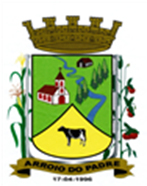 ESTADO DO RIO GRANDE DO SULPREFEITURA DE ARROIO DO PADREGABINETE DO PREFEITO LEI Nº 1.699, DE 03 DE FEVEREIRO DE 2016.Autoriza o Município de Arroio do Padre a realizar abertura de Crédito Adicional Especial no Orçamento Municipal de 2016.      O Prefeito Municipal de Arroio do Padre, Sr. Leonir Aldrighi Baschi, faz saber que a Câmara Municipal de Vereadores aprovou e eu sanciono e promulgo a seguinte Lei.Art. 1° Fica autorizado o Município de Arroio do Padre, Poder Executivo a realizar abertura de Crédito Adicional Especial no valor de R$ 150.000,00 (cento e cinquenta mil reais) no Orçamento do Município para o exercício de 2016, no seguinte programa de trabalho e respectivas categorias econômicas e conforme as quantias indicadas:06 - Secretaria de Agricultura, Meio Ambiente e Desenvolvimento.02 - Serviços de Atendimento a Produção20 – Agricultura608 – Promoção da Produção Agropecuária0109 – Fortalecendo a Agricultura Familiar1.611 – Aquisição de Trator Agrícola e Implementos4.4.90.52.00.00.00 - Equipamentos e Material Permanente: R$ 146.250,00 (cento e quarenta e seis mil e duzentos e cinquenta reais).Fonte de Recurso: 1054 – Aquisição de Trator e Implementos4.4.90.52.00.00.00 - Equipamentos e Material Permanente: R$ 3.750,00 (três mil, setecentos e cinquenta reais)Fonte de Recurso: 0001 – LivreValor total do Crédito Adicional Especial: R$ 150.000,00 (cento e cinquenta mil reais)Art. 2° Servirão de cobertura para o Crédito Adicional Especial de que trata o art. 1° desta Lei, recursos provenientes da União, através do Ministério da Agricultura, Pecuária e Abastecimento – MAPA, no valor de R$ 146.250,00 (cento e quarenta e seis mil e duzentos e cinquenta reais) na Fonte de Recurso: 1054 – Aquisição de Trator e Implementos.Art. 3° Servirão ainda de cobertura para o Crédito Adicional Especial de que trata o art. 1° desta Lei, recursos provenientes da redução da seguinte dotação orçamentária:06 – Secretaria da Agricultura, Meio Ambiente e Desenvolvimento04 – Fomento ao Desenvolvimento Econômico23 – Comércio e Serviços 691 – Promoção Comercial0110 – Desenvolver Arroio do Padre2.609 – Fomentar o Desenvolvimento Municipal3.3.90.30.00.00.00 – Material de Consumo. R$ 3.750,00 (três mil, setecentos e cinquenta reais)Fonte de Recurso: 0001 – LivreArt. 4° Esta Lei entra em vigor na data de sua publicação.Arroio do Padre, 03 de fevereiro de 2016. Visto técnico: Loutar PriebSecretário de Administração, Planejamento, Finanças, Gestão e Tributos. _____________________ Leonir Aldrighi BaschiPrefeito Municipal 